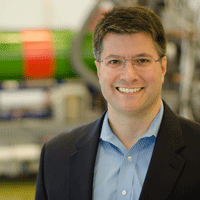 Robert Dimeo, Ph.D., is the Director of the NIST Center for Neutron Research (NCNR), a national user facility for neutron scattering on the NIST Gaithersburg campus. Dr. Dimeo received an M.S. in Electrical Engineering in 1994 and Ph.D. in Physics from the Pennsylvania State University in 1999. His research interests include the dynamics of quantum fluids, quantum rotations in molecular solids, software development for the visualization and analysis of neutron scattering data, and the development of neutron instrumentation. Dr. Dimeo served as the Assistant Director for Physical Sciences and Engineering at the Office of Science and Technology Policy from 2005 until 2007. He was responsible for working on policy matters involving major research facilities in materials science, interagency cooperation on large scale research activities, and other interagency working groups and remains active in U.S. science policy.